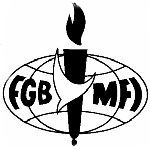 An Invitation for YouFromSouthend-on-Sea’sFull Gospel Business Men’s Fellowship InternationalOur September Dinner MeetingMonday 24th of September 2012 starting at 7.30 p.m.The Skylark Hotel, Aviation Way, Southend-On-Sea, Essex, SS2 6UNOur Speaker - REV. MARILYN HARRY Midwife helps with 1,600 Deliveries in 16 weeks!Marilyn was born in the Rhondda Valley, South Wales. Her father was a coal miner and Marilyn initially trained to be a nurse and midwife. She felt God’s call on her life and became a Christian minister and has worked extensively as an itinerate minister using a twelve hundred seat marquee in outreaches throughout the country. Her ministry has seen many lives changed and miracles of healing including: the blind receiving their sight and the deaf hearing. Men and women have been delivered and filled with the power of God’s Spirit 

One crusade held in Derbyshire went from one week to sixteen weeks as the presence of God fell in the meetings. Thousands of people attended from all over the country. Sixteen hundred people responded to the gospel and many amazing miracles of healing were recorded. Reports were made by the national press and the BBC.

Marilyn is also actively involved at speaking at ladies' conferences and one of the co-leaders of "Nations Company" a women's revivalist movement.
BUFFET MEAL WITH COFFEE/TEA only £12.00
There are a number of meal options. Please let us know if you have any special dietary requirements
To book just go to the website at www.fgb-southend.org.uk
or 
Ring Reg on 01702 544468 
Michael on  01268 766553Meetings are open to men and women and you can be assured of a warm welcome. 
The dress code is very informal. 